Ispit održan 12.04.2019. su položili sledeći studenti:Na usmeni ispit se pozivaju sledeći studenti:Usmeni ispit biće održan utorak, 24.04.2019. godine u 10:00h časova u učionici MI16.Usmeni ispit prvenstveno obuhvata gradivo o izboru materijala (označavanje metala, osobine i primena).U Novom Sadu 19.04.2019. godPredmetni nastavnik	Doc. dr Dragan Rajnović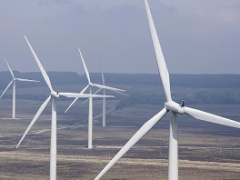 Rezultati ispitaElektromašinski materijaliR.br.Br. indeksaPrezimeImeBR.poena I Kolokvijum1GT 11/2018MarkovićZoran7,5II Kolokvijum1GT 10/2018JokićBojan9,62GT 22/2017Marcucci de MarinoAlessandro7,5R.br.Br. indeksaPrezimeImeBroj poena1GT 10/2018JokićBojan58,0